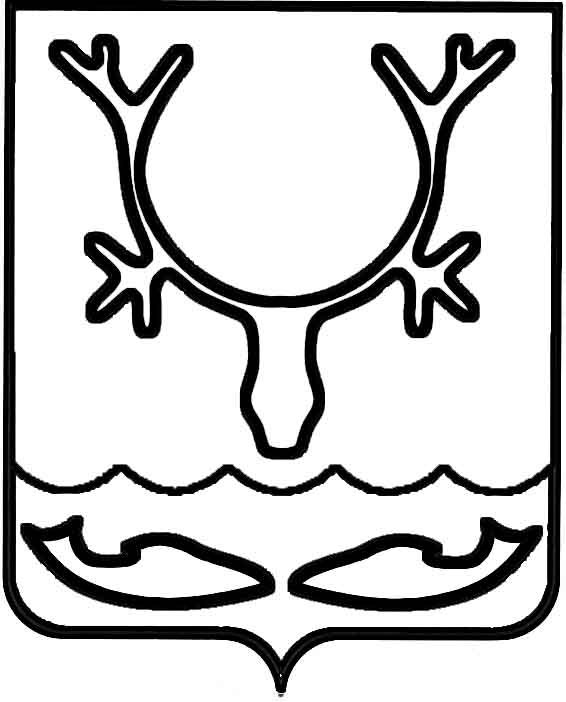 Администрация МО "Городской округ "Город Нарьян-Мар"ПОСТАНОВЛЕНИЕот “____” __________________ № ____________		г. Нарьян-МарВ соответствии со статьей 78 Бюджетного кодекса Российской Федерации         (в ред. Федерального закона от 07.05.2013 № 104-ФЗ "О внесении изменений                  в Бюджетный кодекс Российской Федерации и отдельные законодательные акты Российской Федерации в связи с совершенствованием бюджетного процесса"), Федеральным законом от 06.10.2003 № 131-ФЗ "Об общих принципах организации местного самоуправления в Российской Федерации" Администрация МО "Городской округ "Город Нарьян-Мар", П О С Т А Н О В Л Я Е Т:1.	Утвердить Положение о порядке предоставления субсидий                            на компенсацию выпадающих доходов при оказании населению услуг общественных бань на территории МО "Городской округ "Город Нарьян-Мар" (Приложение).2.	Признать утратившим силу с 01 января 2014 года постановление Администрации МО "Городской округ "Город Нарьян-Мар" от 30.01.2012 № 171 "Об утверждении Положения о порядке предоставления субсидии на компенсацию выпадающих доходов при оказании населению услуг общественных бань                     на территории МО "Городской округ "Город Нарьян-Мар".3.	Настоящее постановление вступает в силу со дня его принятия, подлежит официальному опубликованию и распространяет действие на отношения, возникшие с 01.01.2014.Приложение УТВЕРЖДЕНОпостановлением АдминистрацииМО "Городской округ "Город Нарьян-Мар"от 10.02.2014 № 363ПОЛОЖЕНИЕО ПОРЯДКЕ ПРЕДОСТАВЛЕНИЯ СУБСИДИЙ НА КОМПЕНСАЦИЮ ВЫПАДАЮЩИХ ДОХОДОВ ПРИ ОКАЗАНИИ НАСЕЛЕНИЮ УСЛУГ ОБЩЕСТВЕННЫХ БАНЬ НА ТЕРРИТОРИИМО "ГОРОДСКОЙ ОКРУГ "ГОРОД НАРЬЯН-МАР"Настоящий порядок разработан в целях определения единого подхода возмещения затрат, связанных с оказанием услуг общественных бань организациям, оказывающим указанные услуги на территории муниципального образования "Городской округ "Город Нарьян-Мар" по тарифам, не обеспечивающим возмещение издержек.1.	Настоящее Положение определяет:-	категории лиц, имеющих право на получение субсидий;-	цели, условия и порядок предоставления субсидий;-	порядок возврата субсидий в бюджет муниципального образования "Городской округ "Город Нарьян-Мар" (далее – городской бюджет) в случае нарушения условий, установленных при их предоставлении;-	порядок возврата в текущем финансовом году получателем субсидий остатков субсидий, не использованных в отчетном финансовом году, в случаях, предусмотренных соглашениями (договорами) о предоставлении субсидий;-	обязанность главного распорядителя бюджетных средств, предоставляющего субсидию, и органа муниципального финансового контроля  осуществления проверки соблюдения условий, целей и порядка предоставления субсидий их получателями. 2.	Категории лиц, имеющих право на получение субсидий.2.1.	Получателями субсидии являются юридические лица, (за исключением государственных (муниципальных) учреждений), индивидуальные предприниматели, физические лица – оказывающие населению услуги общественных бань, расположенных на территории муниципального образования "Городской округ "Город Нарьян-Мар" (далее – Получатель субсидии), по тарифам, установленным Администрацией МО "Городской округ "Город Нарьян-Мар".3.	Цели, условия и порядок предоставления субсидий.3.1.	Субсидии предоставляются в целях возмещения затрат, связанных                 с оказанием услуг общественных бань по тарифам, не обеспечивающим возмещение издержек на территории МО "Городской округ "Город Нарьян-Мар" (далее - субсидии), на безвозмездной и безвозвратной основе и носят целевой характер.3.2.	Сумма субсидии определяется как разница между экономически обоснованными ценами (тарифами) Получателя субсидии на оказание услуг общественных бань и регулируемыми ценами (тарифами), установленными Администрацией МО "Городской округ "Город Нарьян-Мар".3.3.	Условием предоставления субсидии является оказание Получателем субсидии населению услуг общественных бань по тарифам, установленным Администрацией МО "Городской округ "Город Нарьян-Мар".3.4.	Субсидии предоставляются в соответствии с соглашением (договором), заключенным Управлением строительства, жилищно-коммунального хозяйства и градостроительной деятельности Администрации МО "Городской округ "Город Нарьян-Мар" (далее - Главный распорядитель) и Получателем субсидии, в размере, не превышающем предельного объема бюджетных ассигнований и лимитов бюджетных обязательств, утвержденных в бюджете МО "Городской округ "Город Нарьян-Мар" (далее городской бюджет) на соответствующий финансовый год на цели, указанные в пункте 3.1. настоящего Положения, при условии соблюдения получателями субсидий требований, установленных настоящим Положением.3.5.	Для заключения соглашения (договора) о предоставлении субсидии Главному распорядителю представляются следующие документы:-	заверенные копии учредительных документов;-	заверенная копия свидетельства о государственной регистрации юридического лица, индивидуального предпринимателя, физического лица - производителя товаров, работ, услуг;-	заверенная копия свидетельства о постановке на учет в налоговом органе;-	расчеты, необходимые для определения годового объема субсидии.Главный распорядитель в течение 3 рабочих дней осуществляет проверку документов, готовит заключение о необходимости выделения субсидии и направляет расчеты, необходимые для определения годового объема субсидии,                на проверку в управление экономического и инвестиционного развития Администрации МО "Городской округ "Город Нарьян-Мар" (далее - Управление экономики). После проверки Управлением экономики расчетов, необходимых               для определения годового объема субсидии, Главный распорядитель в течение               5 рабочих дней готовит проект соглашения (договора) и направляет его                           на согласование в правовое управление Администрации МО "Городской округ "Город Нарьян-Мар" (далее - Правовое управление). Правовое управление в течение 3 рабочих дней осуществляет согласование проекта соглашения (договора) и направляет его Главному распорядителю.3.6.	Для получения субсидии Получатели субсидии представляют                        в Управление экономики ежемесячно, не позднее 10-го числа месяца, следующего  за отчетным, расчеты на предоставление субсидии по форме согласно         приложению № 1. При отсутствии замечаний проверенный расчет направляется Главному распорядителю.Субсидия за декабрь (далее - предварительная субсидия) предоставляется не позднее 20 декабря текущего года в пределах остатка неиспользованных лимитов бюджетных обязательств по данным предварительного отчета.Окончательный расчет за декабрь производится на основании отчета, представленного не позднее 1 февраля следующего за отчетным года, в пределах лимитов бюджетных обязательств текущего финансового года.В случае, если объем предоставленный за декабрь предварительной субсидии превышает объем субсидии, определенный по данным отчета о фактических затратах, связанных с оказанием услуг общественных бань, предоставленного получателем субсидии, излишне перечисленная субсидия подлежит возврату                    в городской бюджет до 15 февраля года, следующего за отчетным. Главный распорядитель после проверки расчета Управлением экономики перечисляет субсидию в соответствии с показателями кассового плана исполнения городского бюджета на текущий финансовый год.Субсидии предоставляются ежемесячно и перечисляются Главным распорядителем в порядке, установленном настоящим пунктом, на расчетный счет Получателя субсидии.3.7.	Получатель субсидии обязан ежеквартально, до 25-го числа месяца, следующего за отчетным кварталом, представлять отчет о фактических затратах, связанных с оказанием услуг общественных бань, согласно приложению № 2               в Управление экономики.Управление экономики в течение 3 рабочих дней осуществляет проверку отчета о фактических затратах. После проверки отчет направляется на проверку Главному распорядителю.4.	Порядок возврата субсидий в случае нарушения условий, установленных при их предоставлении.4.1.	Получатель субсидии обязуется обеспечить в случаях, предусмотренных бюджетным законодательством Российской Федерации, возврат неиспользованных субсидий согласно условиям, установленным при предоставлении субсидии.В случае нарушения условий предоставления субсидии, несоответствия расчетов, завышения объемов и иных нарушений, допущенных при их предоставлении, установления фактов предоставления ложных либо намеренно искаженных сведений, сумма субсидий подлежит возврату в городской бюджет               в месячный срок с момента обнаружения нарушений.4.2.	В случае нарушения целевого использования выделенных субсидий сумма субсидий подлежит возврату в городской бюджет.Для целей возврата субсидий Главный распорядитель в письменном виде направляет Получателю субсидий уведомление с указанием суммы возврата денежных средств.Возврат субсидии в размере, указанном в уведомлении, в городской бюджет осуществляется в течение десяти рабочих дней с момента получения уведомления.4.3.	При невозврате субсидий Главный распорядитель передает документы               в Правовое управление для принятия мер по взысканию, подлежащих возврату бюджетных средств, в судебном порядке.5.	Контроль за выполнением условий, целей и порядка предоставления субсидий их получателями.5.1.	Получатели субсидий несут ответственность за нецелевое использование бюджетных средств в соответствии с законодательством Российской Федерации.Контроль целевого использования бюджетных средств и выполнения условий соглашения (договора) осуществляется Главным распорядителем и органом муниципального финансового контроля. 5.2.	Главный распорядитель и орган муниципального финансового контроля в обязательном порядке осуществляет проверку на предмет целевого использования субсидий, а также соблюдения Получателями субсидий условий, целей и порядка  предоставления субсидий.Получатель субсидии обязан предоставлять запрашиваемые документы и сведения при осуществлении контроля и проведении проверок на предмет целевого использования субсидий в течение 5 (пяти) рабочих дней с момента получения запроса.Приложение № 1к Положению о порядке предоставлениясубсидий на компенсацию выпадающих доходовпри оказании населению услуг общественныхбань на территории МО "Городской округ"Город Нарьян-Мар"РАСЧЕТзатрат, связанных с оказанием услуг общественных баньпо тарифам, не обеспечивающим возмещение издержек,за _________ 20 года(месяц)   Директор             ___________ (__________________)                         (подпись)          (ФИО)   Главный бухгалтер    ___________ (__________________)                         (подпись)          (ФИО)   "__" ________ 20 __ г.   МП  Расчет проверен  Управление экономического  и инвестиционного развития  Администрации МО "Городской  округ "Город Нарьян-Мар"       ____________________ (___________________)                                     (подпись)              (ФИО)                                                   "__" __________ 20 __ г.Приложение № 2к Положению о порядке предоставлениясубсидий на компенсацию выпадающих доходовпри оказании населению услуг общественныхбань на территории МО "Городской округ"Город Нарьян-Мар"                                   ОТЧЕТ            о фактических затратах, связанных с оказанием услуг        общественных бань по тарифам, не обеспечивающим возмещение                   издержек за _________________ 20 года               (отчетный квартал, полугодие, 9 месяцев, год)   Приложение: подтверждающие документы на ____ листах.   Директор          _________________ (__________________________)                         (подпись)                 (ФИО)   Главный бухгалтер _________________ (__________________________)                         (подпись)                 (ФИО)   "__" __________ 20 __ г.   МП   Отчет проверен   Управление экономического   и инвестиционного развития   Администрации МО "Городской   округ "Город Нарьян-Мар"      ____________________ (___________________)                                       (подпись)              (ФИО)                                                   "__" __________ 20 __ г.   Управление строительства,  жилищно-коммунального хозяйства и градостроительной деятельности    Администрации МО "Городской   округ "Город Нарьян-Мар"      ____________________ (___________________)                                       (подпись)              (ФИО)                                                   "__" __________ 20 __ г.1002.2014363Об утверждении Положения о порядке предоставления субсидий на компенсацию  выпадающих доходов при оказании населению услуг общественных бань                  на территории МО "Городской округ "Город Нарьян-Мар"И.о. главы МО "Городской округ "Город Нарьян-Мар" А.Б.Бебенин N  бани   Вид тарифа   Стоимость услуги    общих  отделений  бань    на одну помывку,   руб.     Тариф  на услугу  общих  отделений  бань,    руб.    Коли-   чество посети-  телей,   чел.   Затраты     при     оказании   банных    услуг,  тыс. руб.  (гр. 3 x    гр.     5/1000)     Доходы     от оказания    банных      услуг по   установленным  тарифам,     тыс. руб.  (гр. 4 x гр.    5/1000)      Убыток   в результате регулиро-     вания    тарифа, руб.(гр. 7 - гр.     6)      1         2            3        4       5        6           7           8      N 1 Предельный      N 1 Льготный (50%)  N 1 Льготный (100%) N 2 Предельный      N 2 Льготный (50%)  N 2 Льготный (100%) N 3 Предельный      N 3 Льготный (50%)  N 3 Льготный (100%) N 4 Предельный      N 4 Льготный (50%)  N 4 Льготный (100%) Итого                Итого                 N       Перечень затрат         Сумма,  
тыс. руб. Получено 
субсидий,
тыс. руб.Подлежит (возврату)
в городской бюджет,
     тыс. руб.      1              2                  3         4     5 (гр. 4 - гр. 3)  1 Материальные затраты, в т.ч.    x             x         1.1сырье и материалы               x             x         1.2работы и услуги             
производственного характера 
в т.ч.:                         x             x         1.2выполненные сторонними      
организациями                   x             x         1.2выполненные собственными    
силами                          x             x          2 Затраты на оплату труда         x             x          3 Единый социальный налог         x             x          4 Амортизация основных средств    x             x          5 Прочие затраты                  x             x          6 Цеховые расходы                 x             x          7 Расходы вспомогательного    
производства                    x             x          8 Общехозяйственные расходы       x             x          9 Другие затраты                  x             x         Всего затрат                